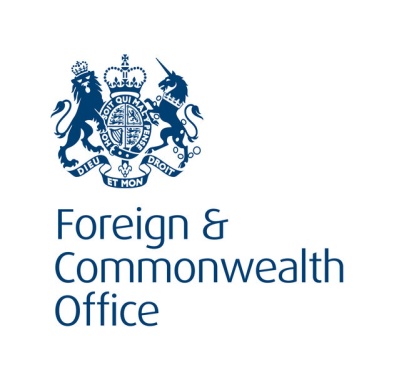 List of lawyers in AndalucíaPrepared by British Consulate Málagawww.gov.ukThe following list of lawyers has been prepared by the British consulate for the convenience of British nationals who may require legal advice and assistance in Spain. It is provided on the understanding that we (the British embassy/consulate) do not assume or undertake any legal responsibility, to you, or those affected, if you choose to take it into account when instructing a local lawyer.  Further and alternatively, we cannot accept any liability to any person or company for any financial loss or damage arising from the use of this information or from any failure to give information.Our aim is to provide our customers with as much relevant information to enable them to make better informed decisions but our lists are not recommendations and should not be treated as such.List of lawyers in AndaluciaUpdated: 15 October 2014This list is in alphabetical order (following Honorary Legal Advisor’s details). DE COTTA LAWSandra WRIGHTSONCentro Comercial Valdepinos 1º y 2ºA Urbanización Calypso 29674Mijas CostaMÁLAGATel: +34 952931781/74Fax: +34 952933547E-mail: mijas@decottalaw.netWebsite: www.decottalaw.comC/ Diputación 6,2ºA29780 NerjaMÁLAGATel: +34 952527014Fax: +34 952523428E-mail: nerja@decottalaw.netJon SUTTONCentro Comercial La TrochaGround Floor29100CoínMÁLAGATel: +34 951315161Fax: +34 951315162E-mail: coin@decottalaw.netThis company has told us the following things: they have English speaking staffspecialisations are in civil, criminal, administrative, property questions, international, company, matrimonial questions and all others branches except labour mattersthey have experience of representing British nationalsstaff speak English and Spanishthey cover Malaga province Rocío CAÑAL HERNANDEZ-DIAZ C/Gravina 5541001SEVILLATel: +34 4214468Fax: +34 4222654E-mail: canalhernandezdiaz@yahoo.esThis company has told us the following things:they have English speaking staffspecialisations are in property and private international law, contracts, residence/ID cards, civil, administrative and family lawthey have experience of representing British nationalsstaff speak English and Spanishthey cover Seville Miguel Angel CONTRERAS MONTEROC/Marina 2221001HUELVATel: +34 959241437Fax: +34 959285535E-mail: tecontreras@hotmail.comThis company has told us the following things:they have English speaking staffspecialisations are in civil and criminal lawthey have experience of representing British nationalsstaff speak English and Spanishthey cover Huelva Michael John DAVIESPaseo de Almería 4, 2ª planta04001ALMERÍATel: +34 950472775Fax: +34 950472851E-mail: info@daviessolicitors.comWebsite: www.daviessolicitors.com Parque Comercial, local 5004638MojácarALMERÍAThis company has told us the following things:they have English speaking staffspecialisations are in inheritance, conveyancing and willsthey have experience of representing British nationalsstaff speak English and Spanishthey cover AlmeríaJose Ignacio DE ANDRÉS DELGADO Plaza de la Palma 16, 5ºEdificio Mercado11201AlgecirasCÁDIZTel: +34 956653931Fax: +34 956587082E-mail: jigdeandres_despacho@yahoo.esThis company has told us the following things:they have English speaking staffspecialisations are in civil, mercantile, conveyancing, criminalthey have experience of representing British nationalsstaff speak English and Spanishthey cover CádizMaría DE CASTROC/Ancha 30, 3ªplanta11201AlgecirasCÁDIZTel: +34 956092687Fax: +34 956092697E-mail: web@costaluzlawyers.esThis company has told us the following things: they have English speaking staffspecialisations are in conveyancing, litigationthey have experience of representing British nationalsstaff speak English and Spanishthey cover Cádiz Fernando DE LA CHICA MORENOC/Miguel Castillejo 1,1º A y BJAÉNTel: +34 953257866Fax: +34 953255838This company has told us the following things:they have English speaking staffspecialisations are in criminal lawthey have experience of representing British nationalsstaff speak English and Spanishthey cover Jaén José DE LA ROSA, DE LA ROSA Y ASOCIADOS SLC/Infante Don Carlos de Borbón 16, 1ºA41004SEVILLATel: +34 954531417Fax: +34 954531739E-mail: abogados@delarosa-asociados.esWebsite: www.delarosa-asociados.esThis company has told us the following things: they have English speaking staffspecialisations are in inheritance, real estate and litigation and corporate lawthey have experience of representing British nationalsstaff speak English and Spanishthey cover SevilleJose Ángel DE LA TORRE MORÁNC/Leandro Fernández de Moratín 4, 5º-A04007ALMERÍATel: +34 950081495Mobile: +34 625678042E-mail: joseangeldelatorre@yahoo.esC/Andalucía 23, 1ºF04800AlboxALMERÍAThis company has told us the following things:they have English speaking staffspecialisations are in conveyancing, litigation, general taxationthey have experience of representing British nationalsstaff speak English and Spanishthey cover AlmeriaDani DORRONSOROAvenida Ricardo Soriano 72Edificio Golden, portal A, 4ºB29600MarbellaMÁLAGA
Tel: +34 952 86 0333  Fax: +34 952 86 0650E-mail: ddr@vitalabogados.comThis company has told us the following things:they have English speaking staffspecialisations are in civil, mercantile and administrative, property, taxes, and wills they have experience of representing British nationalsstaff speak English and Spanishthey cover Malaga province Edward GRANTC/Ramón Gómez de la Serna 5-4ºAEdificio Marbella Azul29602MarbellaMÁLAGATel: +34 952822876Fax: +34 952827453E-mail: edward@spanishbarrister.comThis company has told us the following things:they have English speaking staffspecialisations are in family, inheritance matters, propertythey have experience of representing British nationalsstaff speak English and Spanishthey cover Malaga Enrique GÓMEZ DURÁNPlaza del Rocío 1, 2º derecha41012SEVILLATel: +34 954570952Fax: +34 954570952E-mail: enriquegd@ya.comThis company has told us the following things:they have English speaking staffspecialisations are in penal and civil lawthey have experience of representing British nationalsstaff speak English and Spanishthey cover Seville José GÓMEZ FERNÁNDEZC/Gran Capitán 9Portal B, Bajo H-214008CÓRDOBATel: +34 957472127Fax: +34 957472127This company has told us the following things: they have English speaking staffspecialisations are in civil, criminal and labour lawthey have experience of representing British nationalsstaff speak English and Spanishthey cover CórdobaRafael GUERREROCamino de Ronda 74, 3º Puerta 418004GRANADATel: +34 958290580Fax: +34 958263535E-mail: rafaelguerrerom@telefonica.netWebsite: www.andalucia-lawyer.comThis company has told us the following things: they have English speaking staffspecialisations are in conveyance, investments, wills, taxes, accounts, labour lawthey have experience of representing British nationalsstaff speak English and Spanishthey cover Granada Esteban HERNÁNDEZ THIELAvenida de la Estación 10,4º 104005ALMERÍATel: +34 950277437Fax: +34 950270641Mobile: +34 629509899E-mail: estebanhthiel@cajamar.esThis company has told us the following things:they have English speaking staffspecialisations are in mercantile, international, criminal, matrimonial, civil, property, inheritancethey have experience of representing British nationalsstaff speak English and Spanishthey cover Almería Pedro JIMÉNEZ UTRILLAPortón de Tejero 21, 1ºC18005GRANADATel: +34 958265794Fax: +34 958261701This company has told us the following things:they have English speaking staffspecialisations are in civil, criminal, mercantilethey have experience of representing British nationalsstaff speak English and Spanishthey cover Granada Jose María MARTOS BOLUDARambla Obispo Orberá 55Planta 3ª, puerta 4ªALMERÍATel: +34 958265317Fax: +34 958254104Mobile: +34 629616172C/Recogidas 45,2ºD18005GRANADAThis company has told us the following things:they have English speaking staffspecialisations are in civil, penal, mercantile and inheritancethey have experience of representing British nationalsstaff speak English and Spanishthey cover Almería and GranadaGloria & Miguel Ángel PALOMARESAlmona del Boquerón 15, 4º derecha18001GRANADATel: +34 958282259Fax: +34 958278193This company has told us the following things:they have English speaking staffspecialisations are in civil, penalthey have experience of representing British nationalsstaff speak English and Spanishthey cover Granada  Jorge Luis & Ramón PÉREZ COMPANYC/San Leandro 13, 7º04001ALMERÍATel: +34 950235475Fax: +34 950269328E-mail: perezcompany@cajamar.esThis company has told us the following things: they have English speaking staffspecialisations are in civil, criminal, labour questions, administrative, mercantilethey have experience of representing British nationalsstaff speak English and Spanishthey cover AlmeríaAlex RADFORDCamino de Camoján 7Edificio Camoján, Oficina 1729602MarbellaMÁLAGATel: +34 951 203 094Mobile: +34 671 480 001Fax:  +34 951 203 095Calling from the UK:  0845 508 2395Email: aradford@mylawyerinspain.comWeb: www.mylawyerinspain.comThis company has told us the following things: they have English speaking staffspecialisations are in buying and selling Spanish property, inheritances, wills, estate planning, litigation and class actions, personal injury, sports law, family and divorce, employment, timeshare, hotels, resorts and commercial law including setting up in business in Spainthey have experience of representing British nationalsstaff speak English and Spanishthey cover Marbella, Torrox Costa, Almeria, Murcia, Alicante, ValenciaRosario GÉNOVA ALGUACIL Camino de Camoján 7Edificio Camoján, Oficina 1729602MarbellaMÁLAGATel: +34 951 203 094Mobile: +34 609 702 176Email: rgenova@mylawyerinspain.comThis company has told us the following things: they have English speaking staffspecialisations are in family and divorce law, litigation, child abductions and custody, debt recovery, personal injury, community disputes, enforcement of judgements, contractual disputes, mediation, bank repossessions, class actions, mediation and arbitration they have experience of representing British nationalsstaff speak English and Spanishthey cover Marbella, Torrox Costa, Almeria, Murcia, Alicante, ValenciaRICH Y ASOCIADOS, José Rafael RICH RUIZC/San Fernando 214003CÓRDOBATel: +34 957482672Fax: +34 957488858E-mail: despacho@rich-asociados.comThis company has told us the following things:they have English speaking staffspecialisations are in civil, matrimonial, criminal and labour lawthey have experience of representing British nationalsstaff speak English and Spanishthey cover CórdobaVicente RODRIGUEZAvenida República Argentina 21 A, 6ºB41011SEVILLATel: +34 955122708Fax: +34 954276524E-mail: Vicente.rodriguez@legalagrifood.comWebsite: www.legalagrifood.comThis company has told us the following things:they have English speaking staffspecialisations are in civil law and food lawthey have experience of representing British nationalsstaff speak English and Spanishthey cover Seville Luis ROMERO SANTOS, LUIS ROMERO Y ASOCIADOSAvenida República Argentina 21B, 8º B41011SEVILLATel: +34 900300307Fax: +34 954271887Mobile: +34 649495390E-mail: bufete@romeroabogados.comWebsite: www.romeroabogados.comThis company has told us the following things: they have English speaking staffspecialisations are in criminal, family and traffic lawthey have experience of representing British nationalsstaff speak English and Spanishthey cover Seville and Madrid Nuria SÁNCHEZ CHAPELAPlaza Isaac Peral 2, Local nº111500El Puerto de Santa MaríaCÁDIZTel and Fax: +34 956541585E-mail: sanchezchapela@icadiz.netThis company has told us the following things:they have English speaking staffspecialisations are in civil, family, criminal, mercantilethey have experience of representing British nationalsstaff speak English and Spanishthey cover CádizJavier SERRANO MORENOC/CoralesEdificio Bitácora Bloque 1, 3ºD21440LepeHUELVATel: +34 638106260E-mail: sjsolicitors_javier@hotmail.comC/Toledo 3, 8D41010SEVILLATel: +34 954070402Mobile: +34 638106260This company has told us the following things:they have English speaking staffspecialisations are in land, inheritance, criminal, tax, labour law, commercialthey have experience of representing British nationalsstaff speak English and Spanishthey cover Huelva and Seville Elena José SMITHAvenida Muelle Heredia 4, 3º-129001MALAGATel: +34 952 221126 Fax: +34 952 224591E-mail: ejsmith-lawyer@hotmail.com This company has told us the following things: they have English speaking staffspecialisations are in international, penal, civil, family and commercial law, estates, conveyancesthey have experience of representing British nationalsstaff speak English and Spanishthey cover Malaga province, Alicante, Valencia, Cadiz, PamplonaÚBEDA-RETANA LAWYERSCalle Córdoba 37, 1ºBFuengirolaMÁLAGATel: +34 952667090Fax: +34 952667130This company has told us the following things:they have English speaking staffspecialisations are in civil, mercantile, real estate, inheritance and penal mattersthey have experience of representing British nationalsstaff speak English and Spanishthey cover Málaga VELASCO LAWYERC/Mariana Pineda 16Villa Teresa 2nd Floor, Office 618690AlmuñecarGRANADATel: +34 958630114Fax: +34 958881791Website: www.velascolawyers.comThis company has told us the following things:they have English speaking staffspecialisations are in civil, criminal, administrative, mercantile, international, labour mattersthey have experience of representing British nationalsstaff speak English and Spanishthey cover Granada Colin WHYMANEl Minarete 4A (Fase II)C/Sierra Nevada04740Roquetas de MarALMERÍATel and Fax: +34 950335218This company has told us the following things:they have English speaking staffspecialisations are in inheritance matters, wills and powers of attorneythey have experience of representing British nationalsstaff speak English and Spanishthey cover Almería José YÁÑEZ POLOAvenida Ramón de Carranza 1841011SEVILLATel: +34 954454299Fax: +34 954990493E-mail: bufete@yanezabogados.e.telefonica.netThis company has told us the following things:they have English speaking staffspecialisations are in mercantile law and otherthey have experience of representing British nationalsstaff speak English and Spanishthey cover SevilleFeedback Form for Customers If you do decide to use any of the lawyers on this list, we would like to hear from you. While there is no obligation on your part to provide feedback on the services you receive, any feedback you can give us is helpful.  Once completed, please return the form to the British Consulate by post to:British Consulat
Edificio Eurocom
Calle Mauricio Moro Pareto 2-2
29006
Málagaor by email to spain.consulate@fco.gov.uk. An electronic version of the form is available at www.gov.uk/government/world/spain.  Thank you for your help.Name of firm:			 			Name of lawyer:			Date of contact:Are any of the details on our list regarding this provider wrong? (eg address, telephone number, etc)(d) How would you rate the value for money?Do you have any other comments?We would like to share this information with other customers but if you would prefer it not to be seen by others please tick the box  □Max ADAM ROMERO, Bolonia AbogadosAvenida San Francisco Javier 24Planta 9ª,1241018SEVILLATel: +34 954 924294Fax: +34 954 922281E-mail: info@boloniaabogados.comWebsite: www.boloniaabogados.com This company has told us the following things: they have English speaking staffthey have experience of representing British nationalsspecialisations are in: residency and immigration, company law and litigation, insurance related mattersstaff speak English and Spanishthey cover SevilleInés BARBA NOVOAPalacete Livermore C/Álamos 38, 1º derechaMÁLAGATel: +34 951317355C/Nuestra Señora de Gracia 28, 1ºD29602MarbellaMÁLAGATel: +34 952857528         +34 952357087         +34 606990997Fax: +34 952937477This company has told us the following things:they have English speaking staffspecialisations are in criminal and civil law,  property matters, divorce, child custody, debt recovery, inheritance mattersthey have experience of representing British nationalsstaff speak English and Spanishthey cover Málaga, Ceuta, Cádiz, AlgecirasRafael BERDAGUER ABOGADOSAvenida Ricardo Soriano 29 Edificio Azahara Oficinas 4ªplanta 29601MarbellaMÁLAGATel: +34 952823085Fax: +34 952824246E-mail: rberdaguer@berdaguerabogados.comWebsite: www.berdaguerabogados.comThis company has told us the following things: they have English speaking staffspecialisations are in real estate investments in Spain, inheritance, taxation, administrative and family law proceedingsthey have experience of representing British nationalsstaff speak English and Spanishthey cover MarbellaManuel BERJÓN BARRERAC/Paseo de Almería 57,1º04001 ALMERÍATel: +34 950234693         +34 950237049Fax: +34 950241413E-mail: mbblaw@terra.esThis company has told us the following things:they have English speaking staffspecialisations are in inheritance, property, investments and tax mattersthey have experience of representing British nationalsstaff speak English and Spanishthey cover Almeria Catherine BIEL GLEESONC/Boleros 11Carretera de Huétor-Vega18198Huétor-VegaGRANADATel: +34 958303105E-mail: Katherine@bielgleeson.comWebsite: http://bielgleeson.comThis company has told us the following things: they have English speaking staffspecialisations are in civil, penal, matrimonial and inheritancethey have experience of representing British nationalsstaff speak English and Spanishthey cover Granada BUFETE Juan Manuel CANALEJAS PEREZ DORAOAvenida Ramón de Carranza 26-27,5ª A y B11006CÁDIZTel: +34 956070194Fax: +34 956070199E-mail: juanmperez@bufetecanalejas.comWebsite: www.bufetecanalejas.comThis company has told us the following things: they have English speaking staffspecialisations are in civil, mercantile, labour law, criminal, administrative, family law and maritime.they have experience of representing British nationalsthey can provide legal aidstaff speak English and Spanishthey cover Cádiz BUFETE GONZÁLEZC/Pérez de Castro 11, 1 y 214003CÓRDOBATel: +34 957292978E-mail: bufete.gonzalez.guerrero@amaliacruz.e.telefonica.netThis company has told us the following things:they have English speaking staffspecialisations are in civil and family lawthey have experience of representing British nationalsstaff speak English and Spanishthey cover CórdobaBUFETE RAMÓN DÁVILAAvenida Ana de Viya 5, Bajo B11009CÁDIZTel: +34 956293316Fax: +34 956290126E-mail: info@ramondavila.comWebsite: www.ramondavila.comAvenida del Mar 72, 2ªplanta,411160BarbateCÁDIZTel: +34 956433710This company has told us the following things:they have English speaking staffspecialisations are in General, conveyancing, investment, labour lawthey have experience of representing British nationalsstaff speak English and Spanishthey cover Cádiz José CALABRUS LARAPaseo de la Estación 32C23008JAÉNTel: +34 953223412This company has told us the following things: they have English speaking staffspecialisations are in civil, criminal, labour law, taxation, mercantilethey have experience of representing British nationalsstaff speak English and Spanishthey cover JaénCristina CARRILLOC/Ramos Puente 9, Bajo A29620TorremolinosMÁLAGATel: +34 952371591         +34 607909424Fax: +34 952371591This company has told us the following things:they have English speaking staffspecialisations are in criminal lawthey have experience of representing British nationalsstaff speak English and Spanishthey cover Malaga Jaime CASADOC/Industria 1º-941927Mairena del AljarafeSEVILLATel: +34 954281614Fax: +34 954280180E-mail: info@jaimecasado.comWebsite: www.jaimecasado.com Avenida Alcalde Narciso Martín Navarro 29,Bajo D21400AyamonteHUELVAThis company has told us the following things:they have English speaking staffspecialisations are in mercantile, civil, labour and criminal lawthey have experience of representing British nationalsstaff speak English and Spanishthey cover Seville and HuelvaWhat service did you need?Why did you need this service? Please circle the appropriate boxes below:What service did you need?Why did you need this service? Please circle the appropriate boxes below:What service did you need?Why did you need this service? Please circle the appropriate boxes below:What service did you need?Why did you need this service? Please circle the appropriate boxes below:What service did you need?Why did you need this service? Please circle the appropriate boxes below:(a) If the service provided English speaking services, how would you rate the standard of English? (a) If the service provided English speaking services, how would you rate the standard of English? (a) If the service provided English speaking services, how would you rate the standard of English? (a) If the service provided English speaking services, how would you rate the standard of English? (a) If the service provided English speaking services, how would you rate the standard of English? ExcellentGood        Average        Poor        Very Poor        (b) How would you rate the professionalism of the staff? (b) How would you rate the professionalism of the staff? (b) How would you rate the professionalism of the staff? (b) How would you rate the professionalism of the staff? (b) How would you rate the professionalism of the staff? Excellent        Good        Average        Poor        Very Poor        (c) How would you rate the overall service received? (c) How would you rate the overall service received? (c) How would you rate the overall service received? (c) How would you rate the overall service received? (c) How would you rate the overall service received? Excellent        Good        Average        Poor        Very Poor      Excellent        Good        Average        Poor        Very Poor        Feedback provider’s name:Tel. No.:Email:                                                        Date:Email:                                                        Date: